АРТИКУЛЯЦИОННАЯ ГИМНАСТИКА"В гостях у Русалочки"Цель: развитие правильного артикуляционного уклада, необходимого для правильного произношения сонорных звуков [л, ль].Описание: ребенку предлагается отправиться в подводное царство, где живет Русалочка. Педагог рассказывает историю о том, что Русалочка очень любит коллекционировать разные предметы в ракушках и ребенку можно посмотреть на эти предметы, подняв ракушку. Выполнить соответствующее артикуляционное упражнение.Примечание: распечатать рабочее поле, заламинировать его.  Далее при помощи скотча зафиксировать над каждой ракушкой пустое ее изображение Это позволит ее открывать и смотреть, что изображено внутри.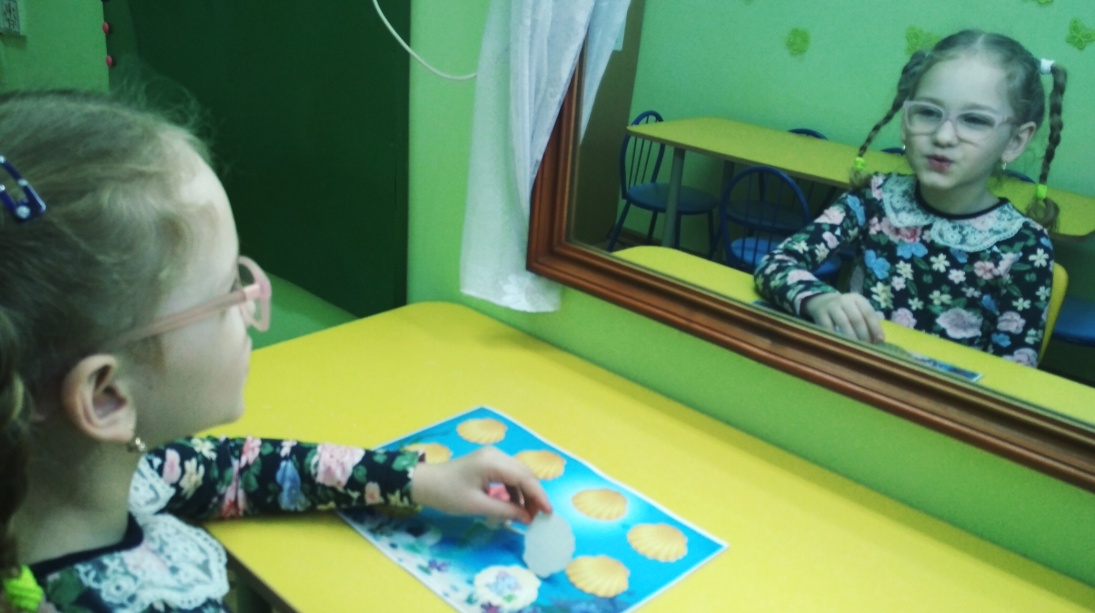 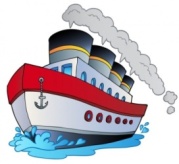 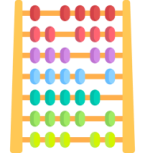 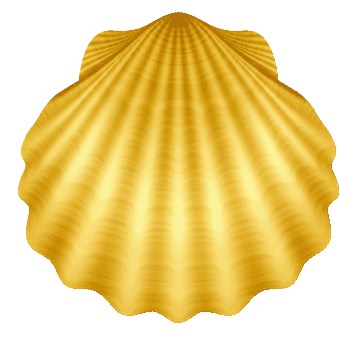 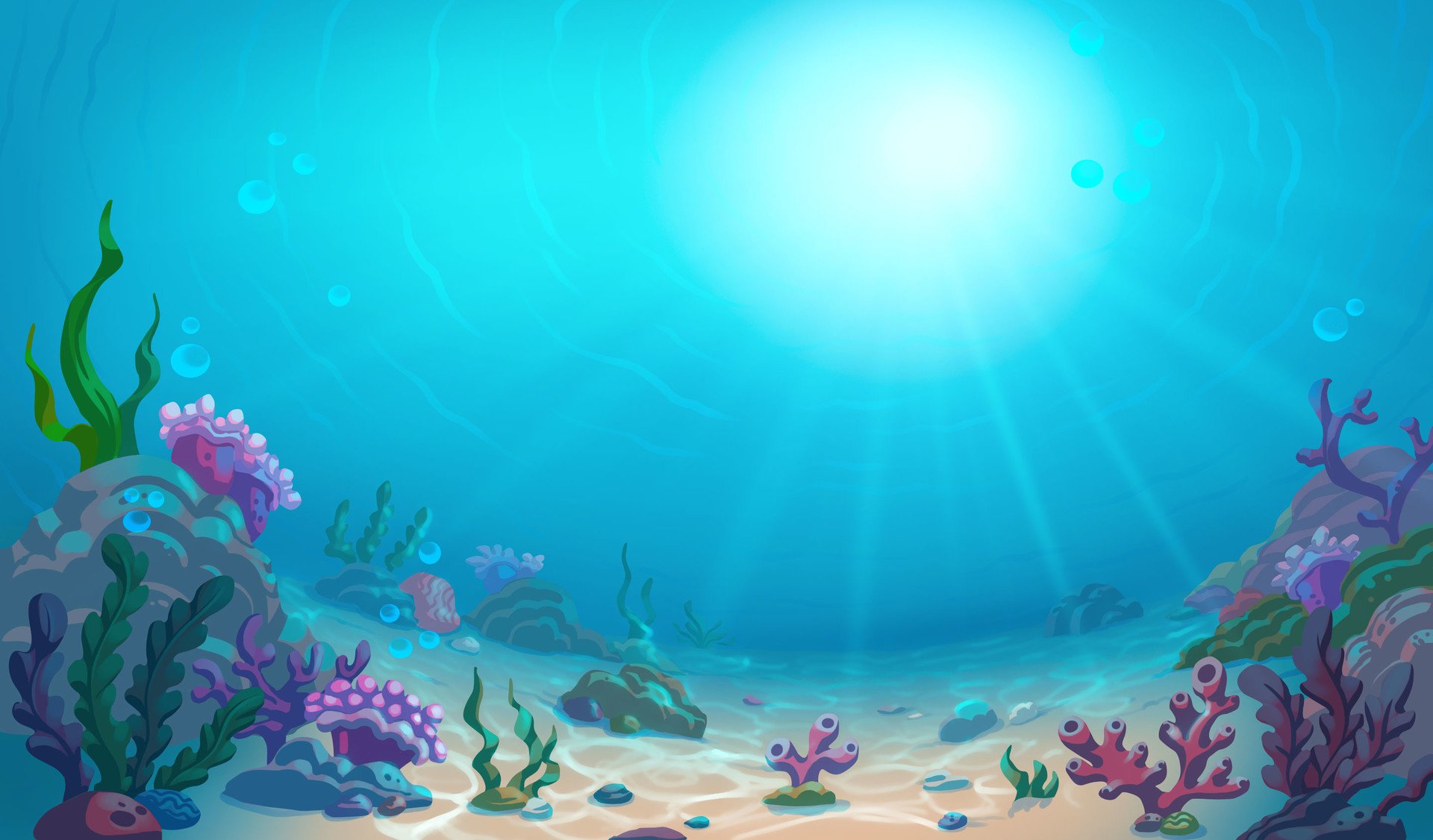 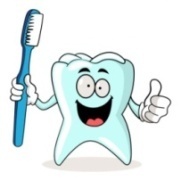 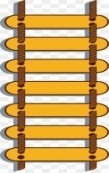 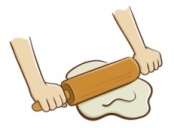 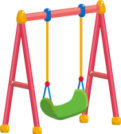 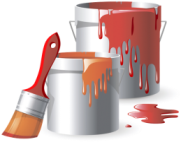 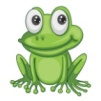 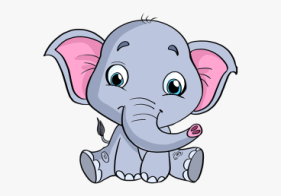 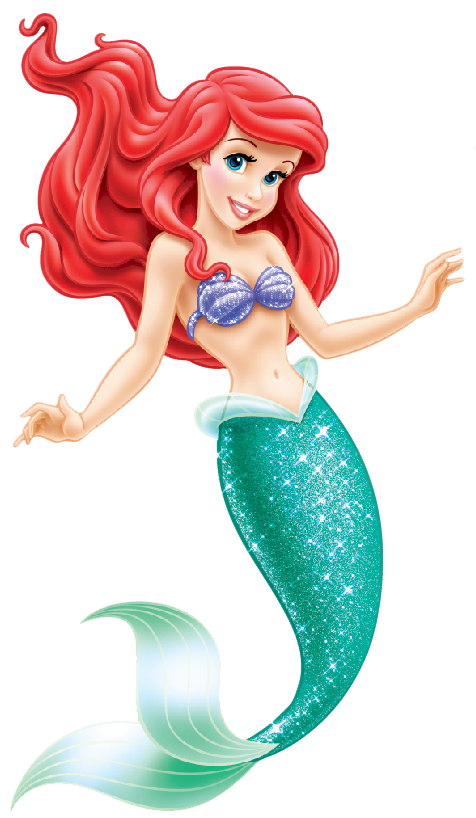 